KEMIJA 8. razredDELO NA DALJAVO (DOMA), torek, 7. 4. 2020Izbrani elementi periodnega sistemaNavodila za učenceRazmisli in razišči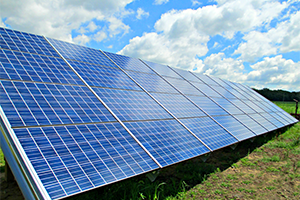 Iz česa so sončne celice? 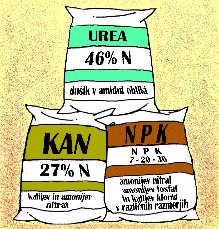 Za razvoj rastlin so v večjih količinah potrebne predvsem spojine treh elementov. Kateri so ti trije elementi? Pojasni izraz »NPK gnojila«. V učbeniku na str.93-94, si preberi Spoznajmo izbrane elemente (silicij-lastnosti in uporaba; uporaba dušikovih, fosforjevih in kalijevih spojin v umetnih gnojilih; kaj so umetna gnojila in ogljik v nanotehnologiji). V zvezek zapiši naslov Izbrani elementi periodnega sistema in prepiši zapis v zvezek. V DZ str. 106, reši naloge 1 – 4, pomagaj si z učbenikom str. 93-94.Zapis v zvezek, torek, 7. 4. 2020IZBRANI ELEMENTI PERIODNEGA SISTEMASilicij  -   SiNajpomembnejša polkovina, temnosive barve,  polprevodnik – električni tok prevaja slabše kot kovine, a bolje kot nekovine. Uporabljamo ga v računalniški industriji (računalniški čipi) in za izdelavo sončnih celic.Dušik  -  N;    fosfor  -  P;    kalij  -  KRastline potrebujejo za rast predvsem dušikove, fosforjeve in kalijeve spojine. Te spojine dodajamo z naravnimi (kompost, hlevski gnoj) ali umetnimi gnojili (NPK gnojila).NanotehnologijaJe novo področje tehnologije, ki se ukvarja z delci velikosti od 1 nm do 100 nm. Nekateri znani nanomateriali (npr. nanocevke) vsebujejo ogljik.1nm = 10-9 m